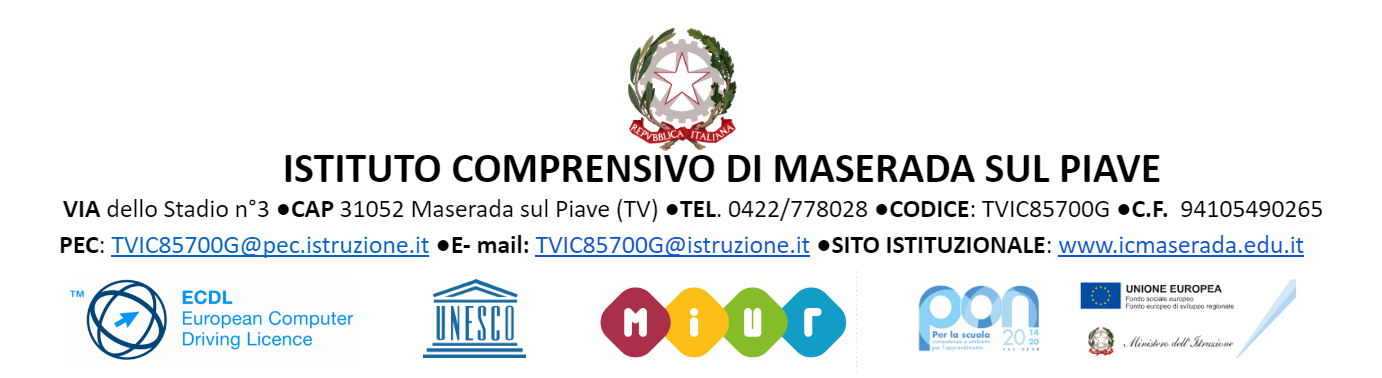 Verbale n. 1: incontro del …….Presenti:Assenti:Ordine del Giorno:1.2.3.Discussione:Punto n. 1:Punto n. 2:Letto e confermato. La seduta è tolta alle ore 18.00.Verbale n. 2: incontro del …….Presenti:Assenti:Ordine del Giorno:1.2.3.Discussione:Punto n. 1:Punto n. 2:Letto e confermato. La seduta è tolta alle ore 18.00.Anno scolastico 2023/2024Anno scolastico 2023/2024Anno scolastico 2023/2024Anno scolastico 2023/2024Scuola Primaria IC MaseradaScuola Primaria IC MaseradaScuola Primaria IC MaseradaScuola Primaria IC MaseradaAGENDA DI MODULO CLASSEAGENDA DI MODULO CLASSEAGENDA DI MODULO CLASSEAGENDA DI MODULO CLASSEDOCENTIDISCIPLINANELLA CLASSEINDICE DEI VERBALIINDICE DEI VERBALIdatapagina